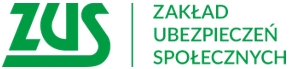 Informacja prasowaSeniorze – zadzwoń do ZUS!Zakład Ubezpieczeń Społecznych I Oddział w Poznaniu przyłącza się do akcji „Senioralni. Poznań”. W tym roku ZUS zaprasza seniorów na dyżur telefoniczny.12 października 2020 r. I Oddział ZUS w Poznaniu, przyjmując zaproszenie Centrum Inicjatyw Senioralnych, organizuje dyżur telefoniczny z zakresu emerytur i rent. Z porad eksperta ZUS będzie można skorzystać w godzinach od 9.00 do 13.00, pod numerem telefonu – 61 841 68 44 .Podczas dyżuru osoby starsze będą mogły zasięgnąć informacji na temat zasad przyznania i przeliczenia świadczeń. Dowiedzą się, jakie należy przedłożyć dokumenty, komu przysługuje prawo do przeliczenia i podwyższenia świadczenia, jakie przysługują dodatki do świadczeń i kto może się o nie ubiegać.Dyżur organizowany 12 października br. wpisuje się w program „Senioralni. Poznań” organizowany w okresie od 5 do 15 października 2020 r. przez Centrum Inicjatyw Senioralnych w Poznaniu.Marlena Nowickaregionalna rzeczniczka prasowa ZUS w Wielkopolsce